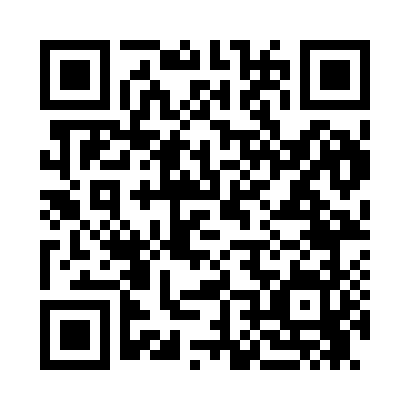 Prayer times for Bigelow, Arkansas, USAMon 1 Jul 2024 - Wed 31 Jul 2024High Latitude Method: Angle Based RulePrayer Calculation Method: Islamic Society of North AmericaAsar Calculation Method: ShafiPrayer times provided by https://www.salahtimes.comDateDayFajrSunriseDhuhrAsrMaghribIsha1Mon4:356:011:155:028:289:542Tue4:366:011:155:028:289:543Wed4:366:011:155:028:289:544Thu4:376:021:155:038:289:535Fri4:376:021:155:038:289:536Sat4:386:031:155:038:289:537Sun4:396:041:165:038:279:528Mon4:396:041:165:038:279:529Tue4:406:051:165:038:279:5110Wed4:416:051:165:038:279:5111Thu4:426:061:165:038:269:5012Fri4:436:061:165:048:269:5013Sat4:436:071:165:048:259:4914Sun4:446:081:175:048:259:4815Mon4:456:081:175:048:259:4816Tue4:466:091:175:048:249:4717Wed4:476:101:175:048:249:4618Thu4:486:101:175:048:239:4519Fri4:496:111:175:048:229:4520Sat4:506:121:175:048:229:4421Sun4:516:121:175:048:219:4322Mon4:526:131:175:048:219:4223Tue4:536:141:175:048:209:4124Wed4:536:151:175:048:199:4025Thu4:546:151:175:038:199:3926Fri4:556:161:175:038:189:3827Sat4:566:171:175:038:179:3728Sun4:576:171:175:038:169:3629Mon4:586:181:175:038:159:3530Tue4:596:191:175:038:159:3431Wed5:006:201:175:038:149:33